               УТВЕРЖДЕНО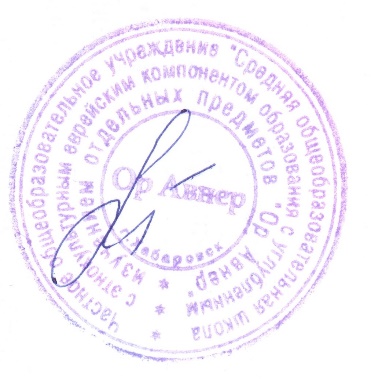 Решение педагогического совета школы от 20.06.2023г. № 7Директора                     О.В. Лисицкая Годовой календарный учебный график на 2023 - 2024 учебный годЧОУ «Ор Авнер»пятидневная учебная неделяПродолжительность учебного года I. Режим работы школы • Понедельник-пятница: 08.45 - 16.00; • На период каникул устанавливается особый график. • 1-11 классы – пятидневная учебная неделя; II. Продолжительность учебных периодов Учебный год условно делится на 4 четверти являющимися периодами, за которые обучающимся выставляются промежуточные отметки за текущее освоение образовательной программы по предметам, согласно учебному плану. Для 1, 5 классов: • I четверть сентябрь – 4 недели + 1 день (01.09.2023-29.09.2023) октябрь – 4 недели (02.10.2023-27.10.2023); • II четверть ноябрь – 3 недели 3 дня (07.11.2023-30.11.2023) декабрь – 4 недели (01.12.2023-29.12.2023)• III четверть январь – 3 недели 2 дня (09.01.2024-31.01.2024) февраль – 4 недели (01.02.2024-29.02.2024) март – 3 недели (01.03.2024-22.03.2024) • IV четверть апрель – 4 недели + 2 дня (01.04.2024-30.04.2024) май – 3 недели 1 день. (02.05.2024-25.05.2024)Сроки и продолжительность каникул • осенние каникулы – с 29.10.2023 – 06.11.2023 (8 дней); • зимние каникулы - с 30.12.2023 - 08.01.2024 (9 дней); • весенние каникулы - с 23.03.2024 – 31.03.2024 (8 дней); • дополнительные каникулы для первоклассников - с 19.02.2024 по 25.02.2024 (7 дней)Календарь еврейских праздников на 2023-2023 учебный год16, 17.09 – Рош А-Шана (нерабочие дни)25.09 – Йом Кипур (нерабочий день)30.0*, 01.10, 07.10, 08.10 – Суккот (нерабочий день)2-6.10 – Суккот (рабочие дни)2-6.10 – Суккот (рабочие дни)04.11 – День Народного единства8-15.12. – Ханука (рабочие дни)25.01. - Ту Би-Шват (рабочий день)23.02 – День защитников Отечества08.03 – Международный женский день24.03. – Пурим (рабочий день)23.04-24.04, 29-30.04 – Песах (нерабочие дни)25-28.04 – Песах (рабочие дни) 01.05 по 05.05– Праздник Весны и трудас субботы 2 ноября на вторник 30 апреля;09.05. -12.05– День Победы10.05. _ перенос выходного с 06.0126.05. – Лаг Баомер (рабочий день)12-13.06 – Шавуот (нерабочие дни)26.05. - Дополнительные рабочие дни (по вторнику)III. Регламентирование образовательного процесса на неделю.Количество классов – 10.В том числе:1-4 – 4 класса комплекта5-9 – 5 классов комплектов10– 1 класс комплект.Количество смен – 1Занятия дополнительного образования по ФГОС, факультативы и другие занятия организуются во второй половине дня с предусмотренным временем на обед.Начало учебного года - 01 сентября 2023 года Окончание учебного года - 1-8 , 10 классы -25 мая 2024 года; для 9, 11 классов - окончание учебного года определяется ежегодно в соответствии с расписанием государственной итоговой аттестации. Всего учебных недель - 34 недели (с учетом праздничных дней: 4 ноября, 23 февраля, 8 марта, 1 и 9 мая) Каникулы для первоклассников (дополнительные) – 7 календарных днейVI. Начало занятий и продолжительность учебных занятий Школа открыта для доступа в течение 6 дней в неделю с воскресенья по пятницу. Выходной день – суббота. В праздничные дни школа не работает. В каникулярные дни общий режим работы школы регламентируется приказом директора школы по ОУ, в котором устанавливается особый график работы.•     пропуск учащихся в школу в 830•     начало занятий для всех классов в 9.00 ч. •     продолжительность учебных занятий для 5-х – 11 классов составляет 40 минут; для 1 классов в I, II четверти составляет 35 минут; в III, IV четверти – 40 минут. V. Расписание звонков 1 классы 5-10 классыДинамические паузы для 5-7 классов включены в расписание занятий и носят «плавающий» характер.VI. Обучение в первом классе Обучение в первых классах осуществляется с соблюдением следующих дополнительных требований: • использование «ступенчатого» режима обучения в первом полугодии (в сентябре, октябре – по 3 урока в день по 35 минут каждый, в ноябре-декабре – по 4 урока в день по 35 минут каждый; январь-май – по 4 урока по 40 минут каждый); • в середине учебного дня в I полугодии организуется динамическая пауза продолжительностью не менее 40 минут; • обучение проводится без балльного оценивания знаний обучающихся и домашних заданий; • дополнительные недельные каникулы в середине третьей четверти. VII. Сроки проведения промежуточной аттестации: 11.09. – 22.09. 2023г. – входной (стартовый), для 1-классников – стартовая педагогическая диагностика 11.12. – 22.12. 2023г. – промежуточный (за 1 полугодие), для 1-классников контроль техники чтения (после букварный), вычислительных навыков. 22.04. – 17.05.2024 г. – итоговый.      Формы проведения промежуточной аттестации: итоговые контрольные работы, билеты, диктанты, комплексные диагностические работы, комплексная работа по тексту, диктант с грамматическим заданием, тестирование, защита проектов, проекты, портфель спортивных достижений, творческая работа, региональная оценка качества образования и др.Промежуточная аттестация учащихся переводных классов на 2023-2024 учебный годСтупень начального общего образования     1 класс выполняет итоговый региональный мониторинг по русскому языку, математике, литературному чтению.Ступень основного общего образованияСтупень основного общего образованияVIII. Организация внеурочной деятельности. Максимально допустимый недельный объем нагрузки внеурочной деятельности (в академических часах) не более 10 часов. Внеурочная деятельность организуется по 5 направлениям и включает в себя: внеурочную деятельность по учебным предметам образовательной программы, по формированию функциональной грамотности, по развитию личности через организацию социальных практик, здоровьесбережения и воспитания. IX. Приемные дни администрации школы X. График работы библиотеки Библиотека выдает учебники по предварительному соглашению с ответственным за выдачу XI. График проведения общешкольных родительских собраний XII. Календарный учебный график по месяцам на 2023-2024 учебный год № урокаВремя в 1-2 четвертипеременыВремя 3-4 четвертиперемены1900-935935-1000900-940940-1000Завтрак 21000-10351035-10551000-10401040-105531055-11301130-11451055-11351135-1145Динамическая пауза41145-12201220-12351145-12251225-123551235-13101310-13351235-13151315-1335Обед 61335-14101410-1425133514151415-1425Внеурочная деятельность71425-15001500-15201425-15051505-1515Внеурочная деятельность81520-15551515-15551600Отъезд домой№ урокавремяперемены1900-940940-1000завтрак21000-10401040-105531055-11351135-114541145-12251225-123551235-13151315-1335обед6133514151415-142571425-15051505-152081520-16001600Отъезд домойУчебные предметы2 класс3 класс4 классРусский языкдиктант с грамматическим заданиемдиктант с грамматическим заданиемВПРЛитературное чтениекомплексная работакомплексная работакомплексная работаИностранный языкитоговая контрольная работаитоговая контрольная работаитоговая контрольная работаОсновы религиозных культур и светской этики--Итоговый проектМатематикакомплексная работакомплексная работаВПРОкружающий миркомплексная работакомплексная работаВПРМузыкаПроект ПроектПроектИзобразительное искусствотворческая работа для итоговой выставкитворческая работа для итоговой выставкитворческая работа для итоговой выставкиТехнологияпроектпроектпроектФизическая культурапортфель спортивных достиженийпортфель спортивных достиженийпортфель спортивных достиженийУчебные предметы5 класс6 класс7 класс8 класс9 классРусский язык ВПРВПРВПРВПРИтоговая контрольная работа в формате ОГЭЛитература Комплексная работа по текстуКомплексная работа по текстуТворческий проектТворческий проектТворческий проектИностранный языкИтоговая контрольная работаИтоговая контрольная работаВПРИтоговая контрольная работаИтоговая контрольная работа МатематикаВПРВПРВПРВПРИтоговая контрольная работа в формате ОГЭИнформатика---Тест Итоговая контрольная работа в форме ОГЭИсторияВПРВПРВПРВПРИтоговая контрольная работа в форме ОГЭОбществознание-ТестТест / социальный проектИтоговая контрольная работа в форме ОГЭИтоговая контрольная работа в форме ОГЭБиологияВПРВПРВПРВПРИтоговая контрольная работа в форме ОГЭГеография --ВПРИтоговая контрольная работаИтоговая контрольная работа в форме ОГЭФизика --Итоговая контрольная работаИтоговая контрольная работаИтоговая контрольная работаХимия ---Итоговая контрольная работаИтоговая контрольная работа в форме ОГЭМузыка Проект Проект Проект Проект ИЗОУчастие в итоговой выставкеУчастие в итоговой выставкеУчастие в итоговой выставкеУчастие в итоговой выставкеТехнология Творческий проектТворческий проектТворческий проектТворческий проектФизическая культураПортфель спортивных достиженийПортфель спортивных достиженийПортфель спортивных достиженийВыполнение нормативовВыполнение нормативовОбразовательные компоненты10Русский языкТестирование в формате ЕГЭ ЛитератураСочинениеИностранный языкИтоговая контрольная работаАлгебра и начала анализаИтоговая контрольная работа ГеометрияИтоговая контрольная работаИсторияТестированиеОбществознаниеТестированиеФизика ТестированиеХимияТестированиеБиологияТестированиеГеографияТестированиеФизическая культураВыполнение нормативовОБЖТестированиеИнформатика и ИКТТестированиеДни неделиадминистраторЧасы приёмаЧетверг Директор школы1300-1600Вторник Зам. директора по УВР1300-1600Понедельник, четвергГлавный бухгалтер900-1300Пятница Зам. директора по АХЧ900-1500Сроки проведенияВремя проведенияТема собраниясентябрь17-30Отчет о результатах финансовой и хозяйственной деятельности школы. Перспективы развития школы на текущий учебный год.ноябрь17-30Для родителей выпускных классов. Порядок проведения ГИА в 2023-2024 учебном году. Помощь ребятам в период подготовки к ГИАянварь17-30Родительская грамотность, родительская ответственность с участием общественных структурмай17-30Публичный творческий отчет школы за учебный годКол-во учебных недельсентябрьсентябрьсентябрьсентябрьсентябрьоктябрьоктябрьоктябрьоктябрьканикулыКол-во учебных недель12345678Понедельник411182529162330Вторник5121926310172431Среда613202741118251Четверг714212851219262Пятница1815222961320273Суббота2916233071421284Воскресенье3101724181522295Кол-во учебных недельноябрьноябрьноябрьноябрьдекабрьдекабрьдекабрьдекабрьдекабрьканикулыКол-во учебных недель91011121213141516январьПонедельник613202741118251Вторник714212851219262Среда815222961320273Четверг916233071421284Пятница101724181522295Суббота111825291623306Воскресенье1219263101724317Кол-во учебных недельянварьянварьянварьянварьФевраль Февраль Февраль Февраль Февраль мартмартмартмартканикулыКол-во учебных недель17181920202122232424252627Понедельник815222951219264111825Вторник916233061320275121926Среда1017243171421286132027Четверг111825181522297142128Пятница12192629162318152229Суббота132027310172429162330Воскресенье1421284111825310172431Кол-во учебных недельапрельапрельапрельапрельмаймаймаймаймайканикулыКол-во учебных недель2829303132333435C 01.06. по 31.08. 2024гПонедельник181522296132027Вторник291623307142128Среда310172418152229Четверг411182529162330Пятница5121926310172431Суббота61320274111825Воскресенье71421285121926Входной, промежуточный и итоговый контрольПраздники и выходныеКаникулы Дополнительные каникулы для 1 класса